 Tytuł: Doradca zawodowy strażakiem?7 marca 2018 odbyło się kolejne spotkanie grupy Interwizji Poradnictwa Zawodowego. Po raz pierwszy spotkanie odbyło się poza siedzibą Centrum Informacji i Planowania Kariery Zawodowej 
w Gorzowie Wielkopolskim na rzecz wizyty studyjnej w wyjątkowym miejscu. Była to Jednostka Ratowniczo-Gaśnicza nr 1 Państwowej Straży Pożarnej w Gorzowie Wielkopolskim. 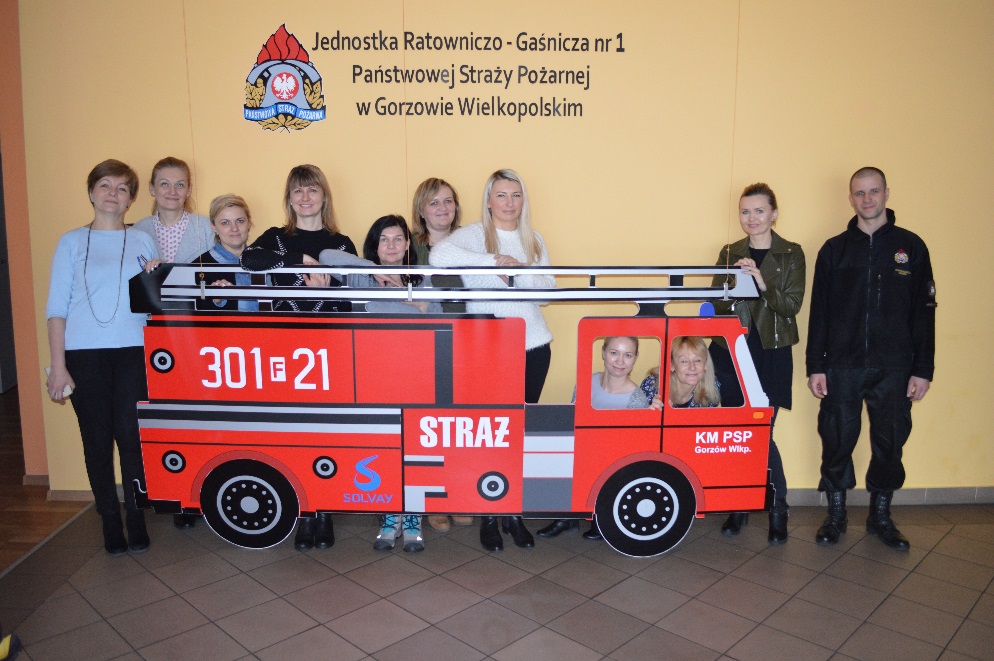 Dzięki uprzejmości komendanta Straży Pożarnej w tajniki zawodu i pracy strażaka wprowadził nas młodszy specjalista starszy sekcyjny Marek Andruszków. Praktyk, szkoleniowiec, profesjonalista, który opowiadał nam o zawodzie i pracy strażaków. 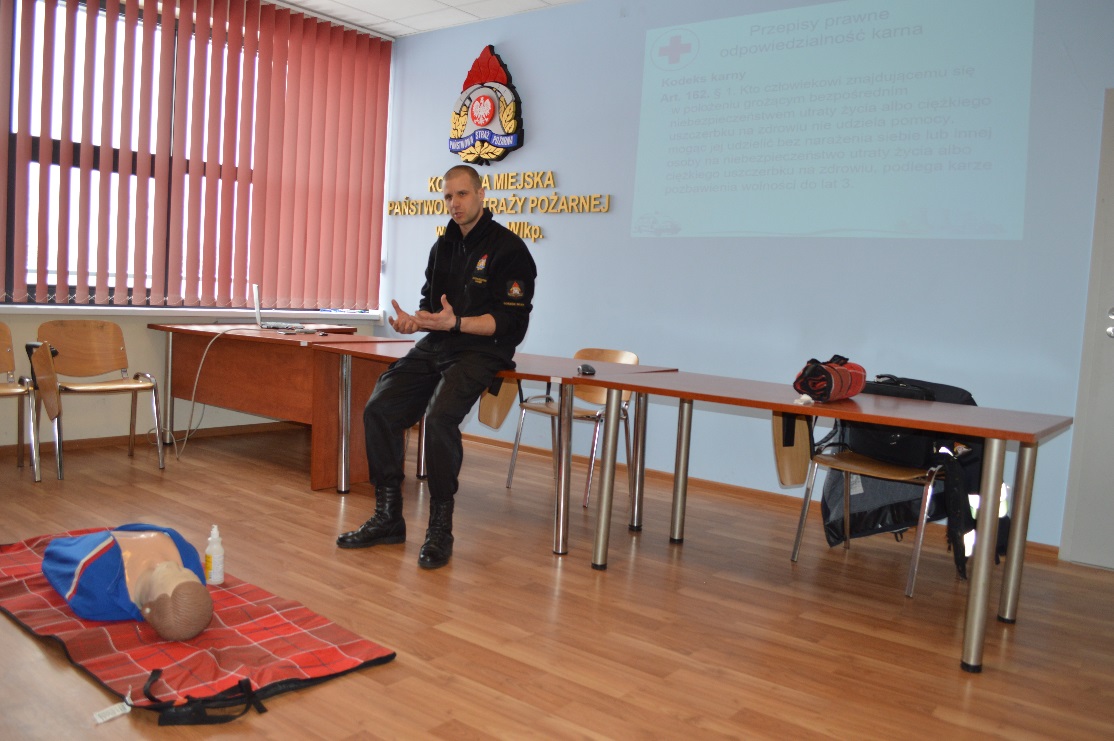 Spotkaniu interwizyjnemu przyświecały następujące cele:Poznać drogę edukacyjną do zawodu strażaka.Dowiedzieć się o zasadach rekrutacji do służby w PSP.Poznać strukturę organizacyjną  PSP.Obejrzeć sprzęt ratowniczy.Zapoznać się i przećwiczyć etapy resuscytacji krążeniowo-oddechowej.Pan Marek Andruszków, szczegółowo zaprezentował charakterystykę zawodu i pracy strażaka,oprowadził nas po jednostce, pokazał  sprzęt ratowniczo-gaśniczy, którego ciężar, rozmiar, koszt nas zaskoczył i onieśmielił. Ważnym punktem programu było poznanie  podstawowych zasad udzielania pierwszej pomocy przedmedycznej, które w sposób praktyczny przećwiczyłyśmy na fantomie. Poznałyśmy zasady postępowania w razie wypadku. Oto instrukcja postępowania w razie zagrożenia :1. Oceń bezpieczeństwo2. Oceń przytomność3. Wołaj o pomoc4. Udrożnij drogi oddechowe5. Oceń oddech6. Zadzwoń 1127. 30 uciśnięć9. 2 oddechy ratownicze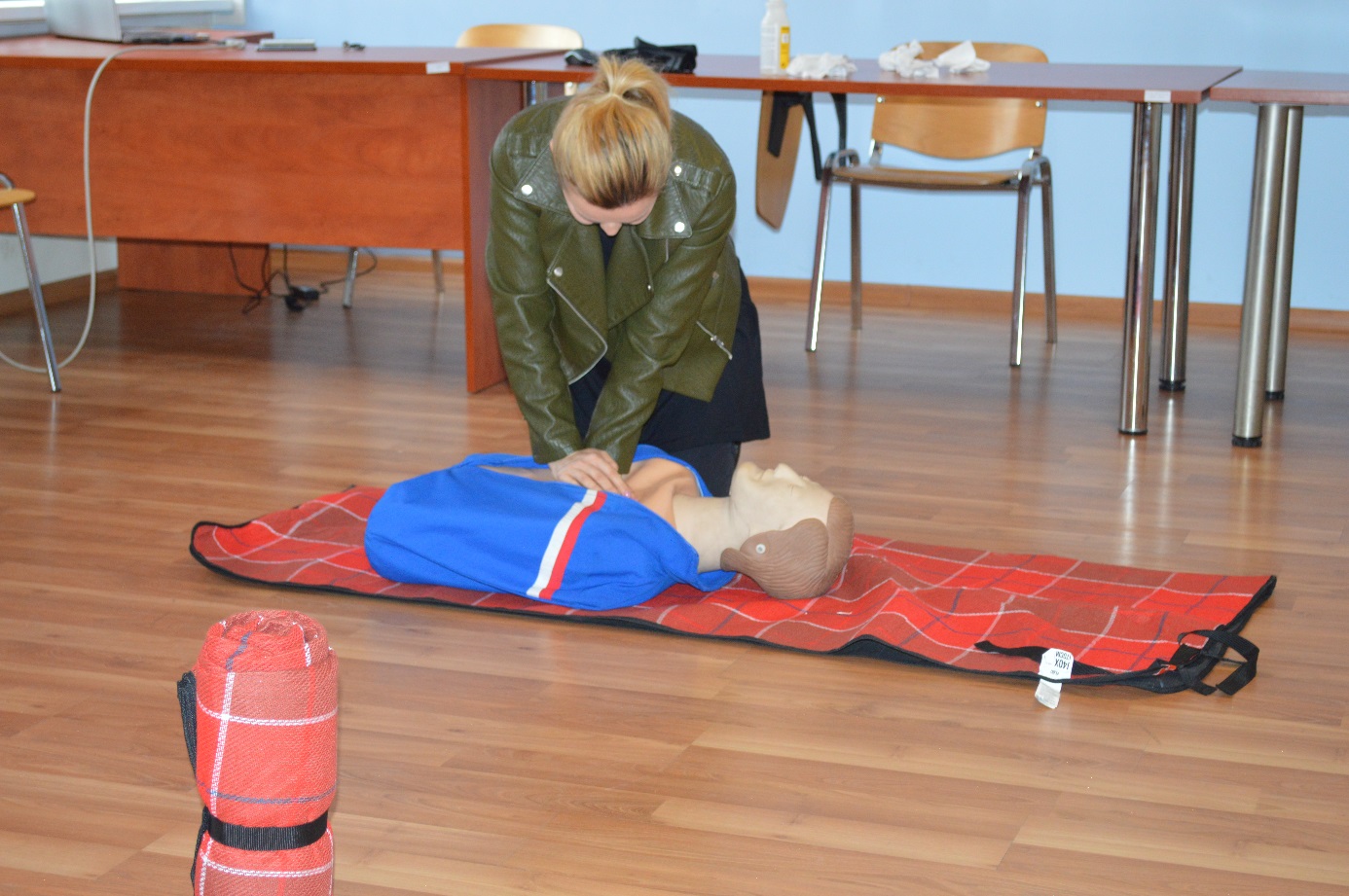 Przez chwilę poczułyśmy się jak strażacy, wdrapałyśmy się na samochód służący do ratownictwa wysokościowego wyposażonego w ogromny podnośnik o udźwigu 325 kg, umożliwiający pracę na wysokości 32 m. Stwierdziłyśmy również, że mamy lęk wysokości. 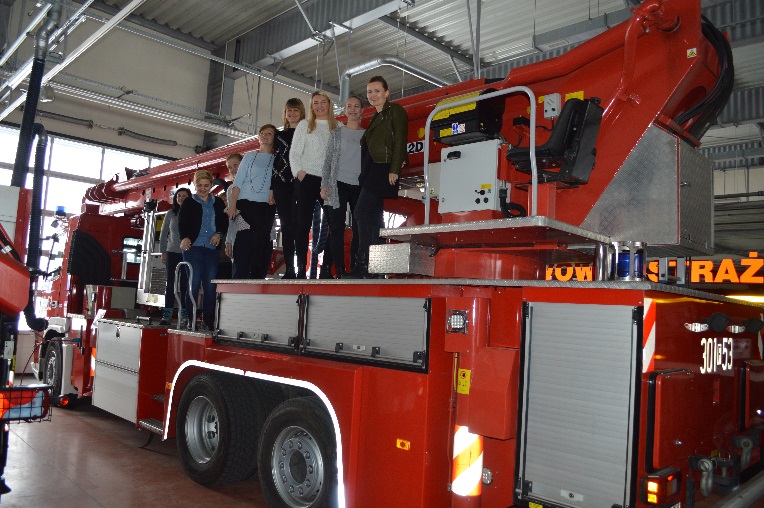 Odwiedziłyśmy dyżurkę strażacką, byłyśmy również świadkami alarmu, który wzbudził w nas wiele emocji. Ale na zjazd rurą  strażacką (ześlizgiem) do szybkiego zjeżdżania do garażu chętnego doradcy zawodowego nie było. A szkoda, byłoby co wspominać. 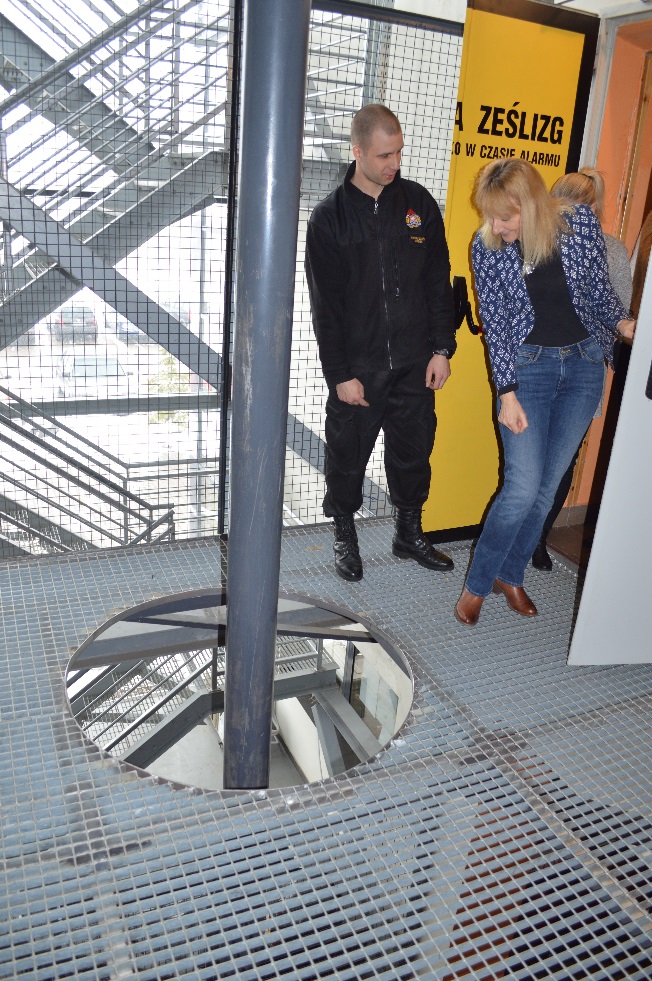 Prowadzący odpowiedział na szereg pytań wystosowanych przez doradców zawodowych. Spotkanie było dla nas bardzo cennym doświadczeniem, a zdobytą wiedzę z pewnością wykorzystamy w pracy zawodowej i codziennym życiu.